Esteban Martin Simonian 
33 años, Argentina, Soltero. DNI 29195712
Fecha de nacimiento: 19.11.1981
Lugar de nacimiento: Argentina
Jacinto Diaz 328 (1642)
San Isidro, San Isidro, GBA Norte, Argentina
Tel. (011) 1538507199
esteban.m.simonian@gmail.comExperiencia laboral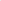 09.2014 - Presente | E-volution/Adselerate, Argentina. Publicidad Desarrollo comercial. Marketing Online / Digital. Desarrollo de la primera red de mails OptIn de Latam para acercar las marcas a los medios que cuentan con bases para envíos. Comercialización de todos los productos y servicios de E-volution.04.2012 - 08.2013 | Smowtion, Argentina. Publicidad Direct Sales Manager. Marketing Online / Digital. Definición de estrategias comerciales y negociaciones. Fidelización e incorporación de clientes. Planteo de acuerdos comerciales con diferentes anunciantes. Armado y seguimiento de presupuestos.07.2011 - 04.2012 | Terra Argentina S.A, Argentina. Publicidad  Ejecutivo de cuentas Senior. Publicidad. Reactivación de agencias y clientes directos, reposicionamiento de Terra como marca.01.2011 - 07.2011 | America 2, Argentina. Medios.Sales manager. Publicidad. A cargo de toda la parte comercial on line de A24.com. Desarrollo y elaboración de estrategias comerciales, negociación de alianzas estratégicas y generación de información mediante reportes de gestión. Detección de necesidades del cliente. Contacto con agencias y clientes directos. Armado de propuestas puntuales ya sean formatos standard, rich media o sponsorships.02.2010 - 08.2010 | Uno Medios, Argentina. Publicidad  Ad Sales. Publicidad. Desarrollo y elaboración de estrategias comerciales a través de propuestas puntuales. Análisis y evaluación de inventario y producto. Armado de propuestas especiales que involucran el desarrollo de secciones, sitios, videos o banners no convencionales. Implementación y seguimiento de las campañas online. Ajuste y optimización de las campañas. Balance y armado de reportes de los resultados tanto parciales como finales de las pautas. Análisis de marcas e identificación de oportunidades comerciales. Propuestas especiales para campañas de performance.05.2007 - 05.2008 | MSN, Argentina. Publicidad Ejecutivo de cuentas Senior. Publicidad. Diseño, elaboración y presentación de propuestas para anunciantes como Unilever, Pepsico, Sancor, J&J, Ford, CocaCola, Telefonica, entre muchos otros. Manejo, seguimiento y apertura de nuevas cuentas a través de reuniones tanto con Agencias de Publicidad como con clientes directosEstudio y proyección del mercado publicitario online. Análisis de marcas e identificación de oportunidades comerciales. Fidelizar y aumentar la cartera de clientes.10.2005 - 09.2006 | Metropolitan Life s.a, Argentina. AFJP. 
Asesor previsional y seguros de vida. Desempeñando el cargo de Agente profesional Prospección de potenciales clientes, para luego brindar asesoramiento previsional así también como asesoramiento en seguros de vida e impositivo (impuesto a las ganancias en 4ta categoría), antes y luego de la afiliación o traspaso de administradora. Mantenimiento de cartera y continuo asesoramiento.Educación03.2011 - 12.2012 | Universidad Empresarial Siglo 21, Argentina. Martillero Público/Tasador/Corredor. 
Martillero y corredor público, Graduado, Terciario.07.2001 - Presente |, Argentina. Publicidad. 
Licenciado en Publicidad, En curso, Universitario. Promedio: 7.5. Materias aprobadas: 28. Materias de la carrera: 40. 01.1995 - 12.2001 | Instituto Buenos Aires, Argentina. Bachiller comercial. 
Bachiller Comercial con orientación en administración y, Graduado, Secundario. Promedio: 8.86.InformáticaSistemas Operativos.
Buen manejo de Windows XP profesional, Windows NT, Windows 2000, Windows 3.11, D.O.S. 
AvanzadoHerramientas Gráficas.
Corel Draw 11, Photoshop, Ilustrador 9. 
IntermedioHerramientas Office.
Paquete Office
AvanzadoIdiomasInglés. Nivel oral Bilingüe. Nivel escrito Avanzado. Nivel de lectura Bilingüe.
Última vez aplicado: Actualmente